15 czerwiec (poniedziałek)Temat: TEMAT: KOLORY LATA*** Po łące biega lato – słuchanie piosenki i rozmowa na temat jego treści. Zapraszamy dzieci do rozmowy: Jaką mamy porę roku? Jakie zmiany zauważyliście w przyrodzie? Czy wiecie, jakie zmiany zachodzą latem w parku, lesie i na polu? Posłuchajcie uważnie piosenki i zastanówcie się, w jakim miejscu – zgodnie z piosenką – można spotkać lato. • CD Po łące biega lato sł. B. Lewandowska, muz. K. Kwiatkowska***Zadanie dla sześciolatków:*Praca w ćwiczeniach na str. 39a – poznanie znaczenia niektórych przysłów i związków frazeologicznych. Odczytujemy zdania: 1. Mieć dwie lewe ręce; 2. Mieć muchy w nosie; 3. Siedzieć jak na szpilkach; 4. Spać jak kamień. Dzieci wpisują obok obrazków numery właściwych zdań. Następnie dzieci odczytują zdania z poznanych liter, wpisują numer obrazka, który ilustruje dane zdanie. Na koniec ilustrują przysłowie „Myśleć o niebieskich migdałach. ***Zadanie dla czterolatków:*„Malowanie kolorów lata” – praca w ćwiczeniach na str. 47. Rozwijanie wiedzy o barwach i umiejętności manualnych. 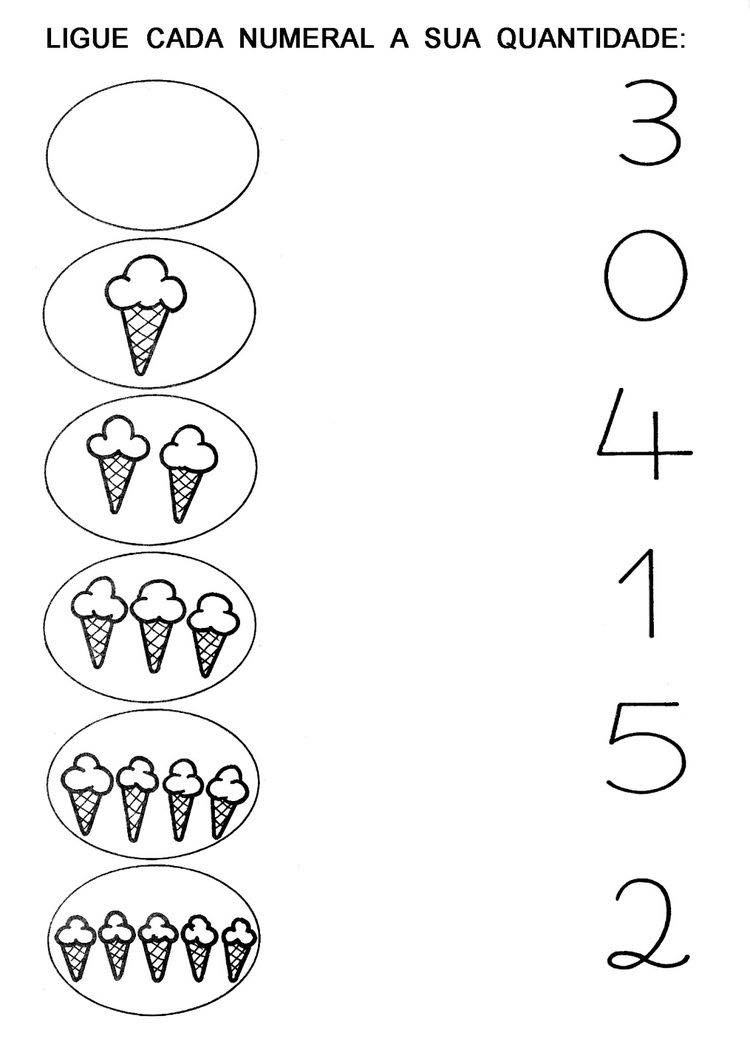 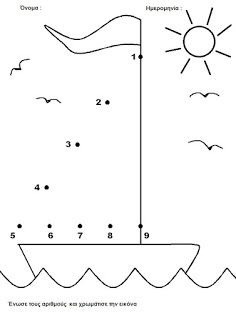 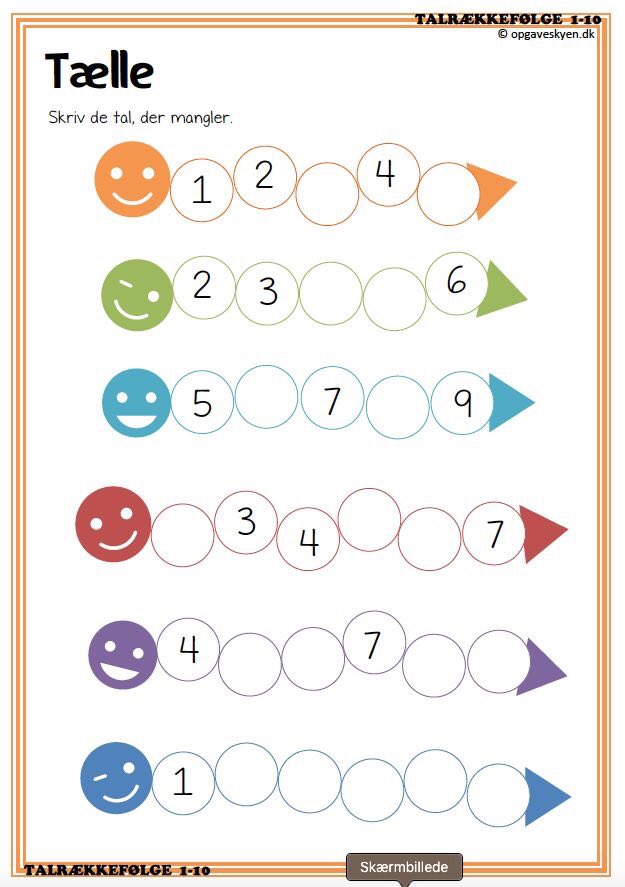 